CENTRALE UNICA DI COMMITTENZA COMUNI DI:VILLAFRANCA PIEMONTE - VIGONE - CERCENASCO - PISCINA -CARDÈ -TORRE SAN GIORGIO - CENTRO SERVIZI SOCIO ASSISTENZIALI E SANITARI DI VIGONE - PENSIONATO REGINA ELENA DI PANCALIERI. Allegato alla Determinazione n. 153  del 11/05/2018AVVISO PUBBLICO INDAGINE DI MERCATO:  Servizio trasporto alunni della scuola primaria e secondaria di primo grado del Comune di Villafranca P.te anni scolastici 2018/19 – 2019/20.Per l'individuazione di operatori economici da invitare alla procedura negoziata per l'affidamento del servizio di conduzione degli scuolabus destinati al trasporto alunni della scuola primaria e secondaria di primo grado del Comune di Villafranca P.te anni scolastici 2018/19 – 2019/20.NORMATIVA DI RIFERIMENTO:Codice dei contratti- combinato disposto Artt. 35) ; 36)  co.2 ) lett. b) e  art. 95) co. 4) lett.a) del D.Lgs. n. 50 del 18/04/2016 e s.m.e i., “Codice dei Contratti Pubblici”, di seguito Codice, l’aggiudicazione sarà effettuata secondo il criterio del minor prezzo, trattandosi di un servizio di importo inferiore alla soglia di cui al citato art. 35) caratterizzato da elevata ripetitività. OGGETTO DURATA E IMPORTO PRESUNTO DEL SERVIZIO:Conduzione dei n. 2 scuolabus di proprietà comunale, destinati al trasporto alunni della scuola primaria e secondaria di primo grado anni scolastici 2018/19 – 2019/20. Il servizio comprende inoltre:  1) la fornitura del gasolio da trazione nonché tutti gli interventi di manutenzione ordinaria dei mezzi, la loro pulizia interna ed esterna;  2) la disponibilità ad eseguire:.1) per ciascuno degli anni scolastici di riferimento, un servizio di n. 10 trasporti aggiuntivi, su percorsi non superiori ai 50 km senza oneri di spesa a carico del Comune;.2) ulteriori eventuali trasporti aggiuntivi, su percorsi non superiori ai 100 km al costo forfetario onnicomprensivo (andata e ritorno) di €. 100,00, cadauno;  Il numero di corse ammonta a 24 corse settimanali di circa 25 km e della durata di circa un’ora cadauna. L’Amministrazione di riserva a suo insindacabile giudizio di non procedere all’indizione della successiva procedura di gara per l’affidamento del servizio di che trattasi.Il valore presunto del servizio è stimato in € 81.600,00 oneri per la sicurezza compresi, più I.V.A. ai sensi di legge.Il valore del servizio è meramente indicativo. Il costo posto a base di gara sarà stabilito successivamente in fase di indizione della gara, ed esclusivamente mediante capitolato d’oneri, e disciplinare di gara, trasmessi a ciascun o soggetto invitato.REQUISITI DI PARTECIPAZIONE:3.1) REQUISITI DI ORDINE GENERALESono ammessi a partecipare alla procedura di cui all’oggetto i soggetti di cui all’articolo 45 del Codice, ovvero i soggetti che intendono riunirsi o consorziarsi ai sensi del successivo articolo 48 e gli operatori economici con sede in altri stati membri dell’Unione Europea come previsto dall’articolo 45 — comma 1 del Codice, per i quali non ricorrano le cause di esclusione indicate all’articolo 80 del Codice. Gli Operatori Economici dovranno essere in possesso, pena l’esclusione, dei seguenti requisiti:	3.2) REQUISITI SOGGETTIVI, DI IDONEITA’ PROFESSIONALE, CAPACITA’ ECONOMICA E CAPACITA’ TECNICA E PROFESSIONALEa) requisiti soggettivi:   a. 1) non trovarsi in alcuna delle condizioni che determinano l’esclusione dalle procedure per l’affidamento dei pubblici contratti previste dall’art. 80, del D.Lgs n. 50/2016;a.2) essere in regola con gli obblighi della sicurezza ai sensi del D.Lgs n. 81/2008 ;a.3) che nei propri confronti non è pendente alcun procedimento per l’applicazione di una delle misure di prevenzione di cui all’art. 6) del D.Lgs. n. 159 del 2011, che non ricorrono alcuna dalle cause ostative di cui all’art.67) o di un tentativo di infiltrazione mafiosa di cui all’art. 84 co.4 del medesimo decreto;  a.4) essere in possesso dei requisiti previsti dal D.M. 31/12/1997, nonché di quelli di idoneità morale, tecnica, professionale e finanziaria previsti dal D. Lgs. 22/12/2000 n. 395 (già D.M. 20 dicembre 1991, n. 448) e relativo Regolamento di attuazione D.M. 28 aprile 2005, n. 161;b) Requisiti di idoneità economico finanziaria e tecnico professionale : b.1) allo scopo di garantire l’affidabilità e la solvibilità dell’operatore economico a garanzia del rispetto degli obblighi inerenti il corretto funzionamento del servizio e in modo particolare quelli afferenti la imprescindibile funzionalità dei mezzi di trasporto degli alunni - scuolabus - per garantire le migliori condizioni di sicurezza del servizio ( art. 83 co. 5 del D.Lgs. n. 50/16), l’O.E. deve avere un fatturato globale dell’ultimo triennio (2015/2016/2017) non inferiore ad € 122.400,00 - (oneri fiscali esclusi) b.2) aver svolto nell’ultimo triennio a favore di committenti pubblici servizi analoghi a quello di cui al presente disciplinare per un importo complessivo non inferiore a €. 122.400,00 (IVA eslcusa) e non inferiore a € 40.800,00 - (oneri fiscali esclusi) per ciascun anno. Con indicazione – per ciascun appalto – del soggetto committente, dell’oggetto, della data di affidamento del servizio, del periodo di esecuzione dell’importo e della tipologia del servizio,Non sono ammessi servizi prestati per fattispecie diverse da quelle inerenti l’oggetto dell’appalto;b.3) affidabilità e solvibilità dell’offerente a garanzia, sul piano economico di poter per far fronte ad appalti di pari entità: (Allegato XVII lett. c al D.Lgs. n. 50/2016), da attestarsi con almeno due dichiarazioni bancarie rilasciate da due istituti bancari o intermediari autorizzati ai sensi del D.Lgs n. 385/1993, da presentare successivamente in fase, di partecipazione alla gara.Per i raggruppamenti temporanei di impresa e per i consorzi – anche non formalmente costituiti – e i GEIE, i requisiti economico-finanziari, sopra esposti devono essere posseduti come segue: nella percentuale almeno del 60% dall’Impresa mandataria e il restante 40% dalle Imprese mandanti (comunque il R.T.I., nel suo complesso, dovrà raggiungere i suddetti requisiti). Ciascuna delle imprese del raggruppamento, fatta eccezione per la mandataria, dovrà presentare i requisiti economico-finanziari commisurati alla quota percentuale del servizio che svolgerà nell’ambito dell’appalto. La somma dei requisiti posseduti dai singoli soggetti raggruppati o consorziati deve essere almeno pari a quella richiesta per la partecipazione alla presente gara.b. 4) iscrizione al registro delle Imprese presso la competente Camera di Commercio, Industria, Artigianato e Agricoltura [C.C.I.A.A.] per un’attività Imprenditoriale ricomprendente il servizio oggetto dell’appalto ovvero, se cittadino di altro Stato membro non residente in Italia, iscrizione presso uno dei registri professionali o commerciali di cui all’Allegato XVI del Codice per gli appalti pubblici di servizi da almeno tre anni;  b.5) iscrizione all’Albo nazionale delle persone fisiche e giuridiche che esercitano l’autotrasporto per conto di terzi, ex art. 1) Legge 06/06/1974 n. 298; b.6) possesso di patente di categoria “D” pubblica, e di Certificato di Abilitazione Professionale –  Cap D o KD  - per la guida dei veicoli destinati al trasporto di persone riconosciuto idoneo dall'Ispettorato Compartimentale della Motorizzazione Civile; b.7) possesso  dell’attestato di idoneità professionale di cui all’art. 9 del D.Lgs.  22/12/2000 n. 395 ;b.8) possesso della carta di qualificazione del conducente ; b.9) avere la disponibilità di almeno due autisti, assunti con regolare contratto di lavoro, in possesso dei requisiti di legge e di quelli stabiliti dal presente avviso, da destinare allo svolgimento dell’incarico in oggetto;Per i raggruppamenti temporanei e i consorzi di cui all’articolo 45, comma 2, lettera d), del Codice, i consorzi di cui all’articolo 45, comma 2, lettera e), del Codice e i soggetti di cui all’articolo 45, comma 2, lettera g), del Codice, di tipo orizzontale, i requisiti di qualificazione economico-finanziari e tecnico-organizzativi richiesti nel presente avviso per l’impresa singola devono essere posseduti dalla mandataria o da un’impresa consorziata nella misura minima del 40 per cento e la restante percentuale cumulativamente delle mandanti o dalle altre imprese consorziate ciascuna nella misura minima del 10 per cento. Le quote di partecipazione al raggruppamento o consorzio, indicate in sede di offerta, possono essere liberamente stabilite entro i limiti consentiti dai requisiti di qualificazione posseduti dall’associato o dal consorziato. Nell’ambito dei propri requisiti posseduti, la mandataria in ogni caso assume, in sede di offerta, i requisiti in misura percentuale superiore rispetto a ciascuna delle mandanti con riferimento alla specifica gara. I lavori sono eseguiti dai concorrenti riuniti secondo le quote indicate in sede di offerta, fatta salva la facoltà di modifica delle stesse, previa autorizzazione della stazione appaltante che ne verifica la compatibilità con i requisiti di qualificazione posseduti dalle imprese interessate.Requisiti per la partecipazione dei consorzi alle gare: i requisiti di idoneità tecnica e finanziaria per l’ammissione alle procedure di affidamento dei soggetti di cui all’articolo 45 , comma 2, lettere b) e c) del Codice, devono essere posseduti e comprovati dagli stessi con le modalità previste dal Codice, salvo che per quelli relativi alla disponibilità delle attrezzature e dei mezzi d’opera, nonché all’organico medio annuo, che sono computati cumulativamente in capo al consorzio ancorché posseduti dalle singole imprese consorziate. Per i primi cinque anni dalla costituzione, ai fini della partecipazione dei consorzi di cui all’articolo 45, comma 2, lettera c) del Codice, alle gare, i requisiti economico-finanziari e tecnico-organizzativi previsti dalla normativa vigente posseduti dalle singole imprese consorziate esecutrici, vengono sommati in capo al consorzio.	I consorzi di cui agli articoli 45, comma 2, lettera c) del Codice, comma 1, lettera f), del Codice al fine della qualificazione, possono utilizzare sia i requisiti di qualificazione maturati in proprio, sia quelli posseduti dalle singole imprese consorziate designate per l’esecuzione delle prestazioni, sia, mediante avvalimento, quelli delle singole imprese consorziate non designate per l’esecuzione del contratto. Con le linee guida dell’ANAC di cui all’articolo 84, comma 2, del Codice sono stabiliti, ai fini della qualificazione, i criteri per l’imputazione delle prestazioni eseguite al consorzio o ai singoli consorziati che eseguono le prestazioni.	Le società tra concorrenti riuniti o consorziati e i consorzi stabili di cui all’articolo 45, comma 2, lettera c), del Codice eseguono i lavori con le modalità indicate rispettivamente agli articoli 93 e 94 del Regolamento come previsto dall’articolo 216, comma 14, del Codice.	Al cittadino di altro Stato membro non residente in Italia si applicano le disposizioni di cui agli articoli 49 e 83 del Codice.3.4) AvvalimentoL’operatore economico, singolo o in raggruppamento ai sensi dell’articolo 45 del Codice, può soddisfare la richiesta relativa al possesso dei requisiti di carattere economico, finanziario, tecnico e professionale di cui all’articolo 83, comma 1, lettere b) e c) del Codice, necessari per partecipare a questa procedura di gara, avvalendosi dei requisiti di altri soggetti, anche partecipanti al raggruppamento a prescindere dalla natura giuridica dei suoi legami con questi ultimi ( art. 89 co.1 del Codice) nel rispetto di tutte le prescrizioni contenute nell’art. 89) del Codice. L’avvalimento non può soddisfare i requisiti di cui all'articolo 80) del Codice.L’operatore economico che vuole avvalersi delle capacità di altri soggetti allega:una dichiarazione sottoscritta dall’impresa ausiliaria attestante il possesso da parte di quest’ultima dei requisiti generali di cui all’articolo 80 del Codice, nonché il possesso dei requisiti tecnici e delle risorse oggetto di avvalimento;una dichiarazione sottoscritta dall'impresa ausiliaria con cui quest'ultima si obbliga verso il concorrente e verso la stazione appaltante a mettere a disposizione per tutta la durata dell'appalto le risorse necessarie di cui è carente il concorrente. il contratto di avvalimento in virtù del quale l’impresa ausiliaria si obbliga nei confronti del concorrente a fornire i requisiti e a mettere a disposizione le risorse necessarie per tutta la durata del contratto. A tal fine il contratto di avvalimento contiene, a pena di nullità, la specificazione dei requisiti forniti e delle risorse messe a disposizione dell’impresa ausiliaria.Nel caso di dichiarazioni mendaci, ferma restando l'applicazione dell'articolo 80 — comma 12 — del Codice nei confronti dei sottoscrittori, la stazione appaltante esclude il concorrente e escute la garanzia. La stazione appaltante verifica se i soggetti della cui capacità l’operatore economico intende avvalersi soddisfano i pertinenti criteri di selezione o se sussistono motivi di esclusione ai sensi dell’articolo 80 del Codice. Essa impone all’operatore economico di sostituire i soggetti che non soddisfano un pertinente criterio di selezione o per i quali sussistono motivi obbligatori di esclusione.Il concorrente e l’impresa ausiliaria sono responsabili in solido nei confronti della stazione appaltante in relazione alle prestazioni oggetto del contratto.Gli obblighi previsti dalla normativa antimafia a carico del concorrente si applicano anche nei confronti del soggetto ausiliario, in ragione dell’importo dell’appalto posto a base di gara. È ammesso l’avvalimento di più imprese ausiliarie. L’ausiliario non può avvalersi a sua volta di altro soggetto.Non è consentito, a pena di esclusione, che della stessa impresa ausiliaria si avvalga più di un concorrente, ovvero che partecipino sia l’impresa ausiliaria che quella che si avvale dei requisiti.Il contratto è in ogni caso eseguito dall’impresa che partecipa alla gara, alla quale è rilasciato il certificato di esecuzione, e l’impresa ausiliaria può assumere il ruolo di subappaltatore nei limiti dei requisiti prestati. La stazione appaltante eseguirà in corso d’esecuzione le verifiche sostanziali circa l'effettivo possesso dei requisiti e delle risorse oggetto dell’avvalimento da parte dell'impresa ausiliaria, nonché l'effettivo impiego delle risorse medesime nell'esecuzione dell'appalto.Modalità di Selezione dei Concorrenti In esito all’indagine di mercato, di cui al presente avviso, tra tutte le candidature pervenute, in possesso dei requisiti richiesti, verrà individuato un numero massimo di operatori economici pari a 10 (dieci).Qualora il numero delle richieste ammesse sia superiore a10 ( dieci) l’elenco degli operatori verrà formato a seguito di sorteggio pubblico.  Al fine di garantire quanto prescritto dall’articolo 53 - comma 2, lettera b) - del Codice, l’estrazione a sorte degli operatori economici da invitare a gara, anche se espletata in seduta pubblica, avverrà in maniera tale da garantire il riserbo in ordine all’identità degli stessi, con possibilità di accedere all’elenco dei soggetti che hanno manifestato interesse, nonché di quelli estratti e invitati a gara, soltanto dopo la scadenza del termine di presentazione delle offerte stesse.Ad ogni candidato verrà assegnato un numero progressivo [dal più basso al più alto] in base all’ordine di arrivo al protocollo comunale. La stazione appaltante si riserva la facoltà di invitare alla gara ulteriori concorrenti qualora il numero degli operatori sia inferiore a 10 ( dieci).Si precisa che, nel caso si profili l’esigenza di annullare o posticipare il suddetto sorteggio, ne sarà data comunicazione mediante pubblicazione sul sito internet del Comune: www.comune.villafrancapiemonte.to.it/Amministrazione Trasparente/Bandi di Gara e Contratti/Centrale Unica di Committenza/Indagine di Mercato-Servizio trasporto alunni a.s. 2018/19-2019/20, anche lo stesso giorno originariamente fissato, senza necessità di singole comunicazioni ai soggetti che hanno aderito all’avviso, i quali, pertanto, dovranno verificare sul sito l’eventuale avviso.PROCEDURA	I soggetti interessati devono far pervenire la propria candidatura al Comune di Villafranca P.te entro le ore 12,00 del giorno 31/05/2018  con le seguenti modalità :1) a mezzo posta elettronica certificata [in seguito “PEC”] all’indirizzo protocollo@pec.comune.villafrancapiemonte.to.it 	La PEC dovrà avere come oggetto: “Indagine di mercato per il servizio trasporto alunni della scuola primaria e secondaria di primo grado del Comune di Villafranca P.te anni scolastici 2018/19-2019/20”.	La PEC deve contenere la manifestazione di interesse a partecipare alla gara, in carta libera, comprensiva della dichiarazione sostitutiva, ai sensi del D.P.R. 28 dicembre 2000, n. 445 s.m.i., circa il possesso dei requisiti di carattere generale, di idoneità professionale e di capacità tecnica sottoscritta in calce dal legale rappresentante dell’operatore economico interessato, correlata di copia di un documento di identità del  sottoscrittore.	Operativamente, il concorrente può alternativamente:1.1) compilare il modello predisposto dal Comune [modello <allegato “A”> scaricabile dal sito internet del Comune: www.comune.villafrancapiemonte.to.it/Amministrazione Trasparente/Bandi di Gara e Contratti/Centrale Unica di Committenza/Indagine di Mercato-Servizio trasporto alunni a.s. 2018/19-2019/20, sottoscrivere lo stesso, includere in calce la scansione del documento di riconoscimento del sottoscrittore e trasformare il tutto in formato “pdf”. Il file così composto costituisce allegato obbligatorio al messaggio PEC;1.2) compilare il modello predisposto dal Comune [modello <allegato “A”> scaricabile dal sito internet del Comune: www.comune.villafrancapiemonte.to.it/Amministrazione Trasparente/Bandi di Gara e Contratti/Centrale Unica di Committenza/Indagine di Mercato-Servizio trasporto alunni a.s. 2018/19-2019/20, trasformarlo in un formato statico es. PDF/A, sottoscritto digitalmente e allegare copia del documento di identità del sottoscrittore. Il file così composto costituisce allegato obbligatorio al messaggio PEC.	Il recapito della PEC rimane a esclusivo rischio del mittente; O P P U R E2) in busta chiusa recante, oltre all’indicazione del mittente, la dicitura “Indagine di mercato per il servizio di trasporto alunni della scuola primaria e secondaria di primo grado del Comune di Villafranca P.te anni scolastici 2018/19 – 2019/20” contenente il modello di manifestazione di interesse <allegato “A”> scaricabile dal sito internet del Comune: www.comune.villafrancapiemonte.to.it , nella sezione sopra indicata, sottoscritto in calce dal legale rappresentante dell’operatore economico interessato e copia di un documento di identità del  sottoscrittore, al seguente indirizzo:Comune di Villafranca P.te  – Area Amministrativa  – P.zza Cavour n. 1 - 10068 - Villafranca P.te . a mezzo di raccomandata espresso, posta celere, corriere privato, direttamente a mano presso l'ufficio protocollo del Comune nei seguenti orari: Lunedì - Mercoledì - Giovedì - Venerdì ore 10,00 -12,00 ; Martedì e Sabato ore 9,00 - 12,00.  	La stazione appaltante prenderà in esame esclusivamente le istanze pervenute entro il termine sopra indicato o per le quali il mittente sia in possesso della ricevuta che attesta la consegna del proprio messaggio o del plico al destinatario entro l’ora e la data sopra indicata.	Lingua utilizzata: Italiano.Informazioni GeneraliIl presente avviso e a scopo esplorativo, ed e finalizzato ad individuare gli operatori economici da invitare alla procedura del servizio indicato in epigrafe. Pertanto, il medesimo non costituisce proposta contrattuale, non prevede la costituzione di una graduatoria di merito o attribuzione di punteggio e non vincola in alcun modo il Comune che sarà libero di avviare eventualmente altre procedure ovvero di integrare il numero dei soggetti da invitare con altri operatori non partecipanti alla presente indagine di mercato.Trattamento dei datiRiservatezza dei datiAi sensi e per gli effetti dell’articolo 13 del Decreto Legislativo 30 giugno 2003, n. 196 s.m.i. «Codice in materia di protezione dei dati personali» si informa che:la richiesta di dati è finalizzata all’espletamento della procedura in oggetto;il conferimento dei dati ha natura obbligatoria;la conseguenza dell’eventuale rifiuto di ottemperare a quanto sopra consiste nell’esclusione dalla partecipazione alla presente procedura concorsuale;i soggetti o le categorie di soggetti cui possono essere comunicati i dati sono: 1) il personale dell’ente implicato nel procedimento; 2) gli eventuali partecipanti alla procedura di gara; 3) ogni altro soggetto interessato ai sensi della legge 7 agosto 1990 n. 241; 4) altri soggetti del Comune;i diritti dell’interessato sono quelli previsti dall’art. 7 del D. Lgs. 196/2003 s.m.i.;titolare del trattamento è il Comune, legalmente rappresentata dal Sindaco. Responsabili sono i dirigenti dei settori interessati.tracciabilità dei flussi finanziari e lotta alla delinquenza mafiosaL’appaltatore assume tutti gli obblighi di tracciabilità dei flussi finanziari di cui all’articolo 3 della legge 13 agosto 2010, n. 136 s.m.i. In particolare si impegna a comunicare all’ente, nei termini di legge, gli estremi identificativi del conto corrente dedicato alla commessa pubblica di cui all’oggetto, da utilizzare per l’effettuazione di tutti i movimenti finanziari relativi ai lavori, servizi e forniture connessi all’affidamento in oggetto. A tal fine l’impresa affidataria si obbliga a effettuare i pagamenti esclusivamente tramite lo strumento del bonifico bancario o postale, salvo le eccezioni previste dallo stesso articolo 3 della legge 13 agosto 2010, n. 136 s.m.i., purché siano effettuati con strumenti idonei a garantire la piena tracciabilità delle operazioni per l’intero importo dovuto.L’appaltatore s’impegna a dare immediata comunicazione alla stazione appaltante e alla Prefettura-Ufficio Territoriale del Governo della provincia di Torino — della notizia dell’inadempimento della propria controparte (subappaltatore/subcontraente) agli obblighi di tracciabilità finanziaria.Qualora l’appaltatore non assolva gli obblighi previsti dall’articolo 3 della legge n. 136/2010 s.m.i. per la tracciabilità dei flussi finanziari relativi all’appalto, il contratto si risolve di diritto ai sensi del comma 8 del medesimo articolo 3.L’amministrazione comunale verifica, in occasione di ogni pagamento all’appaltatore e con interventi di controllo ulteriori, l’assolvimento, da parte dello stesso, degli obblighi relativi alla tracciabilità dei flussi finanziari.L’aggiudicazione e l’esecuzione dell’appalto in oggetto è soggetta alla normativa vigente in materia di lotta alla delinquenza mafiosa.Codice di comportamentoL’appaltatore si obbliga a estendere, nei confronti dei propri collaboratori a qualsiasi titolo, per quanto compatibili, gli obblighi di condotta previsti dal «Regolamento recante codice di comportamento dei dipendenti pubblici, a norma dell’art. 54 del D.Lgs. 30.3.2001 n. 165» di cui al D.P.R. 16 aprile 2013, n. 62.Questo contratto è automaticamente risolto in caso di violazione accertata dei predetti obblighi, ai sensi dell’articolo 2, comma 3, del citato codice.Obblighi in tema di “Legge Anticorruzione”In sede di sottoscrizione del contratto l’appaltatore deve dichiarare, ai sensi dell’articolo 53 — comma 16-ter — del decreto legislativo 30 marzo 2001, n. 165 s.m.i. «Norme generali sull’ordinamento del lavoro alle dipendenze delle amministrazioni pubbliche», di non aver concluso contratti di lavoro subordinato o autonomo e comunque di non aver attribuito incarichi a ex dipendenti del Comune di Villafranca P.te  che abbiano esercitato poteri autoritativi o negoziali per conto del Comune stesso, nei confronti dell’appaltatore, nel triennio successivo alla cessazione del rapporto di pubblico impiego. Si specifica che l’ambito di applicazione della predetta norma ricomprende, oltre che i soggetti di cui all’articolo 21 del decreto legislativo 8 aprile 2013, n. 39 e s.m.i. «Disposizioni in materia di inconferibilità e incompatibilità di incarichi presso le pubbliche amministrazioni e presso gli enti privati in controllo pubblico, a norma dell’articolo 1, commi 49 e 50, della legge 6 novembre 2012, n. 190», anche i soggetti che, pur non esercitando concretamente ed effettivamente poteri autoritativi o negoziali per conto del Comune, hanno elaborato atti endoprocedimentali obbligatori relativi al provvedimento di aggiudicazione definitiva, così come previsto dall’Autorità Nazionale Anticorruzione [A.N.A.C.] con Orientamento n. 24 del 21 ottobre 2015.L’appaltatore dichiarerà di essere a conoscenza che in caso di accertamento della violazione del suddetto obbligo dovrà restituire i compensi eventualmente percepiti e non potrà contrattare con le pubbliche amministrazioni per i successivi tre anni.Informazioni - Responsabile ProcedimentoLe informazioni tecniche ed amministrative potranno essere richieste:- al Responsabile del procedimento Dott. Bartolomeo ACERBI, all’indirizzo: protocollo@pec.comune.villafrancapiemonte.to.it  Le risposte saranno fornite in forma anonima nell’apposita sezione : www.comune.villafrancapiemonte.to.it/Amministrazione Trasparente/Bandi di Gara e Contratti/Centrale Unica di Committenza/Indagine di Mercato-Servizio trasporto alunni a.s. 2018/19-2019/20.Il presente avviso e pubblicato all’ Albo Pretorio on line del Comune e sul sito ufficiale:www.comune.villafrancapiemonte.to.it, come sopra specificato, per almeno 15 giorni consecutivi.  Il Responsabile dell’Area Amministrativa Bartolomeo ACERBI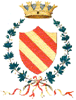 Comune di Villafranca PiemonteCittà Metropolitana di TorinoPiazza Cavour 1 - C.A.P. 10068 - Tel. 011 9807107 www.comune.villafrancapiemonte.to.itemail:  info@comune.villafrancapiemonte.to.itPEC: protocollo@pec.comune.villafrancapiemonte.to.it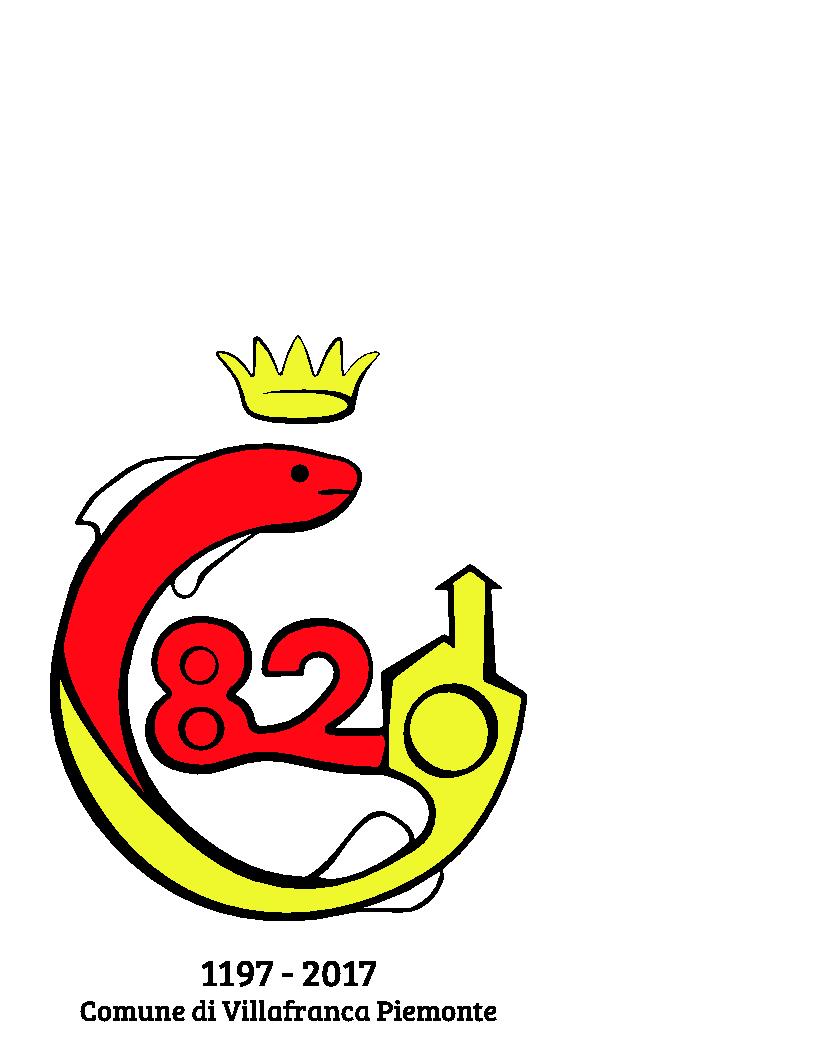 